NÁRODNÁ RADA SLOVENSKEJ REPUBLIKY	VIII. volebné obdobieČíslo: CRD-1902/2022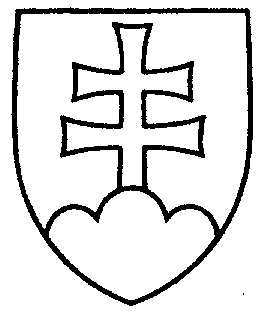 1607UZNESENIENÁRODNEJ RADY SLOVENSKEJ REPUBLIKYz 21. septembra 2022k návrhu skupiny poslancov Národnej rady Slovenskej republiky na vydanie zákona, ktorým sa dopĺňa zákon č. 89/2016 Z. z. o výrobe, označovaní a predaji tabakových výrobkov a súvisiacich výrobkov a o zmene a doplnení niektorých zákonov a ktorým sa mení a dopĺňa zákon č. 377/2004 Z. z. o ochrane nefajčiarov a o zmene a doplnení niektorých zákonov v znení neskorších predpisov (tlač 1177) – prvé čítanie	Národná rada Slovenskej republikyr o z h o d l a,  ž eprerokuje uvedený návrh zákona v druhom čítaní;p r i d e ľ u j etento návrh zákona na prerokovanieÚstavnoprávnemu výboru Národnej rady Slovenskej republikyVýboru Národnej rady Slovenskej republiky pre hospodárske záležitosti  aVýboru Národnej rady Slovenskej republiky pre zdravotníctvo;u r č u j e ako gestorský Výbor Národnej rady Slovenskej republiky pre zdravotníctvo 
a lehotu na jeho prerokovanie v druhom čítaní vo výboroch do 30 dní a v gestorskom výbore do 32 dní odo dňa jeho pridelenia.    Boris  K o l l á r   v. r.    predsedaNárodnej rady Slovenskej republikyOverovatelia:Peter  D o b e š   v. r.	Jana  V a ľ o v á   v. r.